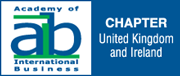 AIB-UKI Adam Smith Best Doctoral Dissertation Award The Academy of International Business UK and Ireland (AIB-UKI) is pleased to announce the constitution of AIB-UKI - Adam Smith Best Doctoral Dissertation Award for which applications are now invited. The award (a £500 prize and a certificate; sponsored by the Adam Smith Business School, University of Glasgow) recognises doctoral research that has made significant contribution to the field of International Business. The award is open to all candidates who have obtained their doctoral degrees from a UK or Ireland based institution or candidates who have participated in any doctoral colloquium organised by the AIB-UKI chapter in the past. However, candidates must have successfully graduated within the last two academic years, i.e. after 31st August 2016.Shortlisted candidates will be invited to make presentations at the 46th AIB-UKI conference to be hosted by the University of Sussex Business School on 25-27 April 2019. Submission InstructionsThe application pack should include: A letter of recommendation from the candidate’s supervisor. The letter should clearly state: a) the name of school awarding doctoral degree; b) the date of graduation; and c) the year in which the candidate participated in the doctoral colloquium organised by the AIB-UKI chapter (if applicable).An extended abstract, not exceeding 1,250 words of the successfully defended thesis or dissertation. The abstract should describe the objective of doctoral research, theoretical foundation, methodology, findings, limitations, practical implications, and last but not the least contributions to the field of International Business. The title page of abstract should include current affiliation, mailing address, e-mail address, telephone number and five keywords. Abstract and the letter of recommendation signed by the supervisor merged in one document should be uploaded electronically on the ConfTool (https://www.conftool.org/aibuki2019/) by Friday, 15th February 2019 to the submission track - Adam Smith Best Doctoral Dissertation Award. Submissions made to other competitions are eligible to apply. For any additional queries please do not hesitate to contact the convenor of Doctoral Dolloquium by emailing at smu@lubs.leeds.ac.uk.Professor Pavlos DimitratosPresident, AIB-UKIAdam Smith Business SchoolUniversity of GlasgowDr Surender MunjalDoctoral Colloquium Convenor,  AIB-UKILeeds University Business SchoolUniversity of Leeds